29/10/2021Пресс-релиз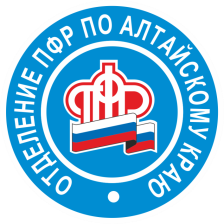 Пенсионные новеллы: ФСД к пенсии будут назначать автоматическиС 1 января 2022 года федеральные социальные доплаты (ФСД) к пенсии будут устанавливать в беззаявительном порядкеНеработающим малообеспеченным пенсионерам уже не нужно будет подавать заявление на ФСД в Пенсионный фонд. Доплату они получат со дня, когда им установлена соответствующая пенсия. - Также в беззаявительном порядке возобновится ее выплата при увольнении с работы. Речь идет о случаях, когда пенсионеру ФСД переставали доплачивать в связи с трудоустройством, - пояснила начальник отдела организации социальных выплат ОПФР по Алтайскому краю Яна Позднякова.Еще одно важное новшество заключается в том, что исключена обязанность гражданина оповещать территориальное отделение ПФР об обстоятельствах, влияющих на осуществление федеральной социальной доплаты. Но это актуально при наличии всех необходимых сведений в пенсионном ведомстве.Сейчас в случае трудоустройства пенсионера ФСД приостанавливается, а при увольнении возобновляется по заявлению гражданина. Пенсионер обязан извещать территориальное отделение обо всех обстоятельствах, влияющих на осуществление выплаты.Напомним, федеральным законодательством предусмотрено установление социальной доплаты неработающим пенсионерам, у которых общая сумма материального обеспечения меньше прожиточного минимума. На текущий год в регионе он установлен в размере 9 573 руб., в 2022 году составит 9 956 руб.Важно отметить, что до прожиточного минимума доводится не размер пенсии, а общее материальное обеспечение. В эту сумму включаются как пенсия, так и получаемые меры социальной поддержки.Справочно: в Алтайском крае федеральные социальные доплаты получают  порядка 97 тысяч неработающих малообеспеченных пенсионеров. Средний размер ФСД составляет 1870,20 руб.